Вниманию физических и юридических лиц, являющиеся собственниками (владельцами) крупного рогатого скота! Заразный узелковый дерматит крупного рогатого скота!Общая характеристика заразного узелкового дерматитакрупного рогатого скотЗаразный узелковый дерматит крупного рогатого скота - контагиозная инфекционная болезнь крупного рогатого скота, характеризующаяся персистентной лихорадкой, поражением лимфатической системы, отеками подкожной клетчатки, образованием кожных узлов, поражением глаз и слизистых оболочек органов дыхания и пищеварения.  В Российской Федерации заразный узелковый дерматит впервые был зарегистрирован в 2015 году на территории Северо-Кавказского федерального округа. В 2016-2018 гг. наблюдалось распространение болезни, что  связано с попаданием вируса в популяцию животных, ранее никогда не встречавшихся с ним и, соответственно, не имевших иммунитета к данному заболеванию.Возбудителем заразного узелкового дерматита является ДНК-содержащий оболочечный вирус 1 серотипа, относящегося к роду Capripoxvirus семейства Poxviridae.Источником инфекции являются больные и латентно переболевшие восприимчивые животные. Возбудитель выделяется с выдыхаемым воздухом, слюной, истечениями из носа, рта и глаз, через пораженные кожные покровы, спермой и молоком. Возбудитель может передаваться путем прямых и непрямых контактов больных и здоровых восприимчивых животных. Основным путем распространения возбудителя является его механический перенос членистоногими различных видов. Заражение восприимчивых животных также возможно через контаминированные возбудителем корма, воду, воздух, объекты окружающей среды, поверхности помещений, оборудования, транспортных и технических средств, через инфицированные молоко и сперму.Инкубационный период при заразном узелковом дерматите крупного рогатого скота составляет не более 7 дней.При заразном узелковом дерматите крупного рогатого скота в течение недели после заражения у восприимчивых животных отмечается повышение температуры тела до 41 °C, на 7 - 12 сутки в области средней трети шеи, плеч, конечностей, живота, промежности, паха, мошонки, морды, молочной железы, вокруг глаз образуются узелки диаметром 2 - 5 см, которые в последующие 2 недели могут некротизироваться. При генерализации процесса воспаление захватывает кожу, подкожную клетчатку и мышечную ткань. У больных восприимчивых животных отмечается длительная лихорадка, угнетенное состояние, снижение аппетита, учащенное дыхание, тахикардия, истечения из глаз. На веках появляются эрозии и изъязвления, на глазах - конъюнктивиты и помутнение роговицы. У большинства больных восприимчивых животных из носовой полости выделяется сначала серозно-слизистый экссудат, а затем гнойная слизь со зловонным запахом. При осложнениях вторичной микрофлорой в области подгрудка и путовых суставов развиваются отеки подкожной клетчатки.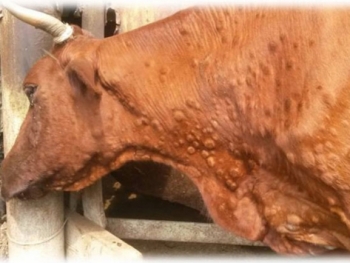 Заболевание в первую очередь опасно экономическими потерями: затратами на лечение, снижением молочной продуктивности, ухудшением качества шкуры, абортами, временной или постоянной стерильностью быков-производителей. Заболевшее животное надолго выбывает из цикла производства продукции — падают и часто не восстанавливаются надои, животное перестает набирать вес, необратимо портится шкура, обостряются вопросы с воспроизводством.Лечение больных животных симптоматическое, дорогое и длительное.Для человека это заболевание не опасно. Профилактические мероприятияВ целях предотвращения возникновения и распространения заразного узелкового дерматита крупного рогатого скота физические и юридические лица, являющиеся собственниками (владельцами) восприимчивых животных, обязаны:соблюдать Ветеринарные правила содержания крупного рогатого скота в целях его воспроизводства, выращивания и реализации, утвержденные приказом Минсельхоза России от 13 декабря 2016 г. N 551 (зарегистрирован Минюстом России 17 марта 2017 г., регистрационный N 46003);не допускать загрязнения окружающей среды отходами животноводства;не допускать смешивания восприимчивых животных из разных стад при их выпасе и водопое;предоставлять по требованиям специалистов органов и учреждений, входящих в систему Государственной ветеринарной службы Российской Федерации (далее - специалисты госветслужбы), восприимчивых животных для осмотра;в течение 24 часов извещать специалистов госветслужбы обо всех случаях заболевания или изменения поведения восприимчивых животных, указывающего на возможное заболевание;до прибытия специалистов госветслужбы принимать меры по изоляции подозреваемых в заболевании восприимчивых животных, а также всех восприимчивых животных, находившихся в одном помещении с подозреваемыми в заболевании восприимчивыми животными, которые могли контактировать с ними, обеспечить изоляцию трупов павших восприимчивых животных в том же помещении, в котором они находились;выполнять требования специалистов госветслужбы о проведении в личном подсобном хозяйстве, крестьянском (фермерском) хозяйстве, в хозяйстве индивидуального предпринимателя, организациях и их обособленных подразделениях, в которых содержатся восприимчивые животные противоэпизоотических и других мероприятий;соблюдать условия, запреты, ограничения в связи со статусом региона, на территории которого расположено хозяйство, установленным решением федерального органа исполнительной власти в области ветеринарного надзора о регионализации по заразному узелковому дерматиту крупного рогатого скота в соответствии с Ветеринарными правилами проведения регионализации территории Российской Федерации, утвержденными приказом Минсельхоза России от 14 декабря 2015 г. N 635 (зарегистрирован Минюстом России 23 марта 2016 г., регистрационный N 41508).Для профилактики заразного узелкового дерматита крупного рогатого скота проводится вакцинация восприимчивых животных против заразного узелкового дерматита крупного рогатого скота вакцинами из штаммов каприпоксвирусов.Вакцинация против заразного узелкового дерматита крупного рогатого скота проводится ветеринарными специалистами филиала БУ «Ветеринарный центр» в городе Нефтеюганске БЕСПЛАТНО.По всем вопросам Вы можете обратиться:-  в ветеринарный отдел по г. Нефтеюганску и Нефтеюганскому району по тел. (3463) 23-81-87, 23-30-14, расположен по адресу: г. Нефтеюганск, ул. Жилая, д. 14- в ветеринарный отдел г.Пыть-Ях по тел. (3463) 42-23-17, расположен по адресу: г.Пыть-Ях, мкр. 2 «Нефтяников», д. 17.